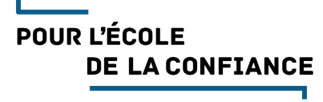 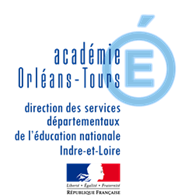 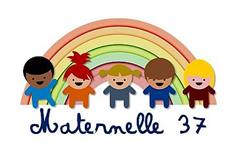  ALIGNEMENT, JEU DU MORPIONElèves de moyenne et grande sectionMot aux parentsA l’école, votre enfant apprend en cherchant et résolvant des problèmes simples. Face à une situation à sa portée, il réfléchit pour trouver une solution. Vous pouvez, vous aussi, à la maison, lui proposer des activités sous forme de jeux qui vont lui permettre de développer cet apprentissage.Ce document vous propose un jeu qui permettra à votre enfant de comprendre ce qu’est un alignement.Le jeu du morpionMatériel nécessaire :Tracer sur une feuille de papier un quadrillage avec 5 carreaux de chaque côté.Prévoir une douzaine de jetons ou des morceaux de papier de deux couleurs différentes.But : Le jeu se joue à deux, chacun son tourChaque joueur a une seule couleur de jetonsLe but est d’être le premier à aligner quatre pions de sa couleur sur le quadrillageL’alignement peut être réalisé horizontalement, verticalement ou en diagonaleDéroulement : Chaque joueur pose un jeton de sa couleur à tour de rôleLorsqu’un joueur pose le quatrième jeton de son alignement il le dit et gagne la partieCe qui peut être difficile pour votre enfant :Il  peut avoir des difficultés à voir les alignements commencés ou terminés. Il est alors possible de jouer uniquement sur cet aspect en lui faisant trouver des alignements.Dessinez un quadrillage déjà complété à votre enfant et demandez-lui de repérer les alignements de 4 dessins identiques et de les colorier de la même couleur. Le nombre de cases du coloriage peut être quelconque. Disposez sur une surface plane différents objets de la maison en créant un ou plusieurs alignements de 4 objets et demandez à votre enfant de les trouver. Votre enfant peut avoir des difficultés à voir les alignements commencés pour les poursuivre et gagner. Vous pouvez alors lui proposer des grilles de jeu commencées (avec le quadrillage de départ et les jetons de deux couleurs ou en dessinant plusieurs grilles différentes sur papier avec des cases coloriées ou cochées avec l’une des deux couleurs) et lui demander de trouver comment gagner.Exemple : demandez à l’enfant de poursuivre la grille ci-dessous pour gagner en 1 coup avec les rougesVotre enfant peut aussi rencontré  des difficultés à réaliser des alignements. Il peut alors s’entrainer à en faire.Exemples :Sur une feuille, dessinez un quadrillage plus grand que la grille de jeu (quadrillage 7 cases sur 7 cases par exemple) et demandez à l’enfant de colorier de la même couleur des séries de 4 cases qui se suivent. Exemple de réalisation.Sur le sol ou une surface plane, l’enfant peut également réaliser des alignements de quatre objets.Votre enfant peut avoir des difficultés à voir les alignements qu’il fait et simultanément les alignements que son adversaire est en train de faire. Au départ, on ne peut jouer qu’à faire ses propres alignements et progressivement faire prendre conscience à l’enfant de la possibilité qu’il a d’empêcher son adversaire de faire des alignements. A son tour de jeu, il décidera alors de poser un jeton pour poursuivre son alignement ou de poser un jeton pour empêcher son adversaire de poursuivre le sien.On peut également aider l’enfant en le prévenant lorsque nous sommes sur le point de faire un alignement de 4.légo vertpetite voiturelivrecarte à jouercarte à jouerlivrelégo vertpetite voiturecarte à jouercuillèrecrayoncarte à jouerlégo vertlivrecuillèrepetite voiturelivrepetite voiturelégo vertcuillèrebouchon bouchonbouchonbouchoncuillèreJRJRJRbbbbrojrojrojrovvivivivijvblancblancblancblancvv